The Academy at St James English Long Term Plan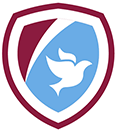 Autumn 1Autumn 2Spring 1Spring 2Summer 1Summer 2Our Belief and VisonAt The Academy at St James we have books at the heart of learning. We use quality texts to inspire and drive all our learning.We believe that children learn best when engaged with exciting and stimulating learning, allowing them to grow and develop into independent and resilient learners. In our school we support every child to reach their potential: Aspire, Achieve, Believe.“The more that you read, the more things you will know. The more that you learn, the more places you’ll go.” Doctor SeussAt The Academy at St James we have books at the heart of learning. We use quality texts to inspire and drive all our learning.We believe that children learn best when engaged with exciting and stimulating learning, allowing them to grow and develop into independent and resilient learners. In our school we support every child to reach their potential: Aspire, Achieve, Believe.“The more that you read, the more things you will know. The more that you learn, the more places you’ll go.” Doctor SeussAt The Academy at St James we have books at the heart of learning. We use quality texts to inspire and drive all our learning.We believe that children learn best when engaged with exciting and stimulating learning, allowing them to grow and develop into independent and resilient learners. In our school we support every child to reach their potential: Aspire, Achieve, Believe.“The more that you read, the more things you will know. The more that you learn, the more places you’ll go.” Doctor SeussAt The Academy at St James we have books at the heart of learning. We use quality texts to inspire and drive all our learning.We believe that children learn best when engaged with exciting and stimulating learning, allowing them to grow and develop into independent and resilient learners. In our school we support every child to reach their potential: Aspire, Achieve, Believe.“The more that you read, the more things you will know. The more that you learn, the more places you’ll go.” Doctor SeussAt The Academy at St James we have books at the heart of learning. We use quality texts to inspire and drive all our learning.We believe that children learn best when engaged with exciting and stimulating learning, allowing them to grow and develop into independent and resilient learners. In our school we support every child to reach their potential: Aspire, Achieve, Believe.“The more that you read, the more things you will know. The more that you learn, the more places you’ll go.” Doctor SeussAt The Academy at St James we have books at the heart of learning. We use quality texts to inspire and drive all our learning.We believe that children learn best when engaged with exciting and stimulating learning, allowing them to grow and develop into independent and resilient learners. In our school we support every child to reach their potential: Aspire, Achieve, Believe.“The more that you read, the more things you will know. The more that you learn, the more places you’ll go.” Doctor SeussOur ValuesCommunity 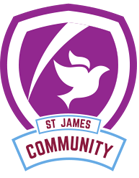 Peace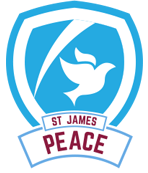 Respect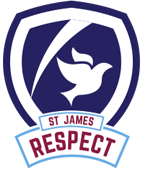 Forgiveness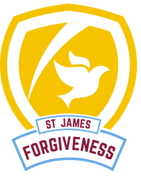 Courage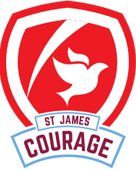 Trust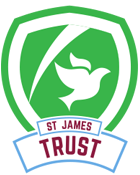 NurseryThis is how we do itTexts:Little Red HenMy Friend BearTexts:We’re going on a Bear HuntOwl BabiesGoldilocksFrozen Texts:Iris and IsaacPenguinAll AboardTexts:Naughty BusTrain RideMr. Grumpy’s OutingDown on the FarmTexts:Three Billy Goat’s GruffWhat the Ladybird HeardTiny Safari Texts:The Very Hungry CaterpillarWalter’s Wonderful Web ReceptionWe are SuperheroesTexts:Supertato Super DaisyEliot: Midnight Superhero BiscuitsTexts:Biscuit BearThe Gingerbread ManNot LostCool Cats Café Texts:The Tiger Who Came to TeaPumpkin SoupJack and the Baked BeanstalkSuper SafariTexts: Giraffe’s Can’t DanceActual SizeA Roar for StanleyThe Secret GardenTexts:George and Flora’s Secret GardenEddie’s GardenStick ManTen SeedsYellow SubmarineTexts:Super SubmarinesSomeone Swallowed StanleyFlotsam WaveAlba: The Hundred Year Old FishYear 1&2Little Explorers Texts:The Golden Wonder FlowerSeeds of FriendshipOur Wildlife Little Explorers7 Texts:The Story Orchestra The Secret Sky GardenAutumn Leaves- First Book of Nature Dungeons and DragonsTexts:George and the DragonThe Snow DragonTell Me a DragonDungeons and DragonsTexts:The Tiny KingThe Magic FingerThe Queen of HeartsAdventures on the High SeasTexts:Harry and the Jaggedy DaggersA Twist in the TailWandering WaterAdventures on the High SeasTexts:Dougal’s Deep Sea DiaryNibblesYear 3&4Save our worldTexts:Greta’s StoryThe Owl TreeSave our worldTexts:Wall-e- Visual Literacy Rubbish Town HeroThe Great EscapeTexts:Bombs and BlackberriesDK Find Out: World War 2What are we fighting for? The Great EscapeTexts:My Secret War DiaryWar BoyGoodbye NoteSt James school of Wizards, Witches and WarriorsTexts:Harry Potter and the Philosopher’s StoneSt James school of Wizards, Witches and WarriorsTexts:Harry Potter and the Philosopher’s StoneThe Magic BoxYear 5Out of this worldTexts:ArmstrongCosmic Is The Moon Tired?Out of this worldTexts:Eleven- Literacy ShedCosmic Six Ways to Look at the MoonAfter the HeartbreakTexts:The ArrivalThe Boy at the Back of the ClassOkay, brown girl, Okay. After the HeartbreakTexts:The Match Box DiaryThe Boy at the Back of the ClassMagic, Monsters and MayhemTexts:How to Train Your DragonBeowulf Magic, Monsters and MayhemTexts:How to Train Your DragonViking’s in 30 SecondsYear 6Only the BraveTexts:Shackleton’s JourneyWonderInvictus Only the BraveTexts:Shackleton’s JourneyEverestStill I RiseImpressions in TimeTexts:Frankenstein DraculaThe Highway ManImpressions in TimeTexts:DraculaRoom 13The RavenMission ImpossibleTexts:Discovery of Tutankhamun- Wagoll The TempestOzymandiasMission ImpossibleTexts:Discovery of Tutankhamun- Wagoll Nat Geo Kids: Everything About EgyptA Thunderstorm 